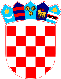 REPUBLIKA HRVATSKAVUKOVARSKO – SRIJEMSKA ŽUPANIJAOPĆINA TOVARNIKOPĆINSKO VIJEĆEKLASA:021-05/18-06/03URBROJ:2188/12-04-18-1Tovarnik, 04. svibnja 2018.g.ZAPISNIKsa 7. sjednice Općinskog vijeća Općine Tovarnik održane4. svibnja 2018. godine u Općinskoj vijećnici Općine Tovarnik s početkom u 19,00 satiNazočni vijećnici:Dubravko Blašković,predsjednik vijeća, Melita Mijić, potpredsjednica   		    Franjo Ćuk, Marta Balić, Dražen Beljo  		    Tatjana Vuko-Pejak,Zlatko Kvesić   		   Klaudija Kolarević, Marijan Filić, Marijan BalićOdsutni vijećnici: Tomislav Ciprić,Josip Dević,Ljiljana Alivojvodić Utvrđena je nazočnost deset  vijećnika.		Ostali nazočni: Ruža Veselčić-Šijaković,načelnica,Katarina Mađarević, pročelnica         Zapisničar: Mirjana MatizovićPredsjedavajući Dubravko Blašković, predsjednik Općinskog vijeća pozdravio je nazočne, predložio  nadopunu ( točka 3.)  i  dao na glasovanje sljedeći: DNEVNI RED1.Usvajanje zapisnika sa 6. sjednice Općinskog vijeća Općine Tovarnik, održane dana               28. ožujka 2018.god.2.Prijedlog Odluke o usvajanju Plana gospodarenja otpadom 2018-2024.Općine Tovarnik3.Prijedlog Odluke o koeficijentu za obračun plaće službenika Jedinstvenog upravnog odjela   Općine Tovarnik4. RaznoAD.1.Predsjedavajući daje na raspravu i usvajanje zapisnik sa 6. Sjednice Općinskog vijeća održane dana 28.03.2018.godine.Primjedbu daje  potpredsjednica vijećnica Melita Mijić, a odnosi se na slijedeće:Točka 4.Nakon Izvješća  Zamjenika načelnika policije, Marka Andabak  o radu PP Tovarnik za riječ se javila vijećnica Melita Mijić. U zapisniku stoji da je vijećnica Mijić tražila da se semafor na ulazu u naselje ( kod škole) premjesti na sam ulaz u naselje Tovarnik.Naglašava da je tražila iznalaženje  rješenja  kako bi se kamioni i ostala vozila mogli zaustaviti Ispred samog semafora, a ne da se semafor  premjesti.Primjedba je uvažena.Kako primjedbi više nije bilo, predsjedavajući daje zapisnik sa 6. Sjednice na usvajanje.4 vijećnika je glasovalo za usvajanje zapisnika a  6 vijećnika  protiv.Konstatira se da Zapisnik sa 6. Sjednice Općinskog vijeća Općine Tovarnik održane dana 28. ožujka 2018.  NIJE  USVOJEN.AD.2.Pod drugom  točkom Prijedlog Odluke o usvajanju Plana gospodarenja otpadom 2018-2024.Općine Tovarnik, predsjedavajući daje riječ načelnici Općine Tovarnik.Plan gospodarenja otpadom Općine Tovarnik, osnovni je dokument o gospodarenju otpadom za razdoblje 2018-2024 godine.Usklađen je sa strategijom gospodarenja otpadom, Planom gospodarenja otpadom RH Nacionalnom strategijom zaštite okoliša, Uredbom o gospodarenju komunalnim otpadom, Odlukom o implementaciji Plana gospodarenja otpadom RH za razdoblje 2018-2022.godine kao i programima zaštite okoliša.Predsjedavajući daje prijedlog na usvajanje.Općinsko vijeće donosi:Odluku o usvajanju Plana gospodarenja otpadom Općine Tovarnik za razdoblje 2018 – 2024. Odluka donesena  j e d n o g l a s n o.10 vijećnika je glasovalo ZA.AD.3.Pod trećom točkom Prijedlog Odluke o koeficijentu za obračun plaće službenika Jedinstvenog upravnog odjela Općine Tovarnik, predsjedavajući daje riječ načelnici Općine Tovarnik.Prijedlog se odnosi na koeficijente za obračun plaće službenika u JUO Općine Tovarnik za privremena radna mjesta:viši referent – voditelj na projektu Zaželi ( koeficijent 5,02) i referent – asistent na projektu Zaželi ( koeficijent 2,73).Predsjedavajući daje prijedlog na raspravu i usvajanje.Općinsko vijeće donosi:Odluku o koeficijentu za obračun plaće službenika Jedinstvenog upravnog odjela Općine Tovarnik.Odluka donesena j e d n o g l a s n o.10 vijećnika je glasovalo ZA.AD.4. RAZNOIzvjestitelj:Dubravko Blašković, predsjednik Općinskog vijeća1.Spomen  kuća Antuna Gustava Matoša u Tovarniku Na sastanku kojem su nazočili predstavnici Općine Tovarnik,  načelnica,  zamjenik načelnice predsjednik Opć.vijeća  i   predsjednik Društva A.G.Matoš, (ujedno i voditelj ProjektaIzgradnja spomen kuće A.G.Matoša u Tovarniku) Željko Anić,  ponudio je dvije opcije:- Da Općina Tovarnik posudi Društvu 400 – 500 tisuća kuna , kako bi mogli vratiti dug i     nastaviti normalno raditi, a Općini će sredstva vratiti kad budu mogli  ( za 2 – 3 godine)- Da Općina Tovarnik  isplati Društvu 1.500,000,00 kuna kao naknadu za ideju i  do sada uloženi trud, a zauzvrat  će se Društvo povući  iz Projekta  i dati Spomen kuću Općini.Načelnica, zamjenik načelnice  i predsjednik Opć. vijeća   smatraju da opcije nisu prihvatljive.Ova problematika  je također  bila na Dnevnom redu sastanka Odbora za kulturu Općine Tovarnik.Predsjednik i članovi Odbora također smatraju da opcije nisu prihvatljive.2. PROVEDBA ZAKONA O POLJOPRIVREDNOM ZEMLJIŠTUU nastavku sjednice , predsjednik Općinskog vijeća, informirao je nazočne o provedbi Zakona o poljoprivrednom zemljištu , točnije Natječaju koji će uskoro biti proveden. Sjednica je završila s radom u  19,30 sati.Zapisničar								Predsjednik Općinskog vijećaMirjana Matizović							Dubravko Blašković